ВОПРОСЫ К ЭКЗАМЕНУпо дисциплине«ТЕХНОЛОГИИ ПРОЕКТИРОВАНИЯ СЛОЖНЫХ
ИНФОРМАЦИОННЫХ СИСТЕМ»Осенний семестр 2023-2024 учебного годаСпециальность 1-40 05 01-10 Информационные системы и технологии
(в бизнес-менеджменте)(группа 114351)Архитектурный подход к проектированию информационных систем.Основные и специальные вопросы проектирования архитектуры.Базовые принципы построения архитектуры и дизайна для разработки успешных решений информационных систем.Шаблоны построения архитектуры и дизайна для разработки успешных решений информационных систем.Ключевые аспекты сквозной функциональности и основные подходы к ее реализации.Проектирование пользовательского интерфейса. Аспекты безопасности.Методика построения архитектуры и дизайна.Многослойная архитектура и рекомендации по ее проектированию.Классические методы проектирования и модели представления проектных решений.Методы структурного проектирования.Этапы проектирования программного обеспечения.Классические технологии разработки программного обеспечения.Модульное проектирование. Структурирование системы.Декомпозиция систем на модули.Модульность.Связанность модуля.Сцепление модулей.Сложность программной системы.Нисходящее проектирование программ.Восходящее проектирование программ.Структурное программирование.Методы объектно-ориентированного проектирования и разработки программных систем.Технологии объектно-ориентированного проектирования и разработки программных систем.Средства объектно-ориентированного проектирования и разработки программных систем.Статические модели проектирования. Назначение, роли, свойства и особенности применения.Динамические модели проектирования. Назначение, роли, свойства и особенности примененияМоделирование свойств и линий поведения программных объектов системы.Объектно-ориентированное проектирование архитектурных решений.Понятие интеграции информационных систем и ее назначение.Основные подходы к интеграции и их характеристика.Варианты интеграции информационных систем.Интеграция корпоративных приложений. Интеграция приложений из различных информационных систем.Понятие эффективности программного обеспечения.Понятие качества программного обеспечения.Оценка качества разработанного программного обеспечения.Методы качественной разработки и усовершенствования программ-ного кода.Генерация кода на основе моделей.Методы и средства конструирования высококачественного кода.Качественное использование переменных и данных.Тестирование кода.Отладка кода.Рефакторинг кода.Оптимизация кода.Внедрение, сборка и поставка проекта.Развертывание проектов.Технологии и средства развертывания проектов.Технологии наладки и обслуживания проектов.Планирование процесса внедрения программного продукта.Основные задачи, решаемые на этапе внедрения.Процесс устранения ошибок на этапе внедрения.Документирование программного обеспечения.Техническая поддержка пользователей на этапе сопровождения.Управление конфигурациями, изменениями, версиями и выпусками программного обеспечения.ЛИТЕРАТУРАAmundsen, M. Design and Build Great Web APIs : Robust, Reliable, and Resilient / M. Amundsen. – Pragmatic Bookshelf. – 2020.Code Coverage Tutorial : Branch, Statement, Decision, FSM [Electronic resource]. – 2022. – Mode of access : https://www.guru99.com/codecoverage.html.Davis, A. Bootstrapping Microservices with Docker, Kubernetes, and Terraform / A. Davis. – Manning Shelter Island. – 2021.Poulton, N. The Kubernetes Book / N. Poulton, P. Joglekar. – Leanpub. – 2020.REST API Tutorial [Electronic resource]. – 2022. – Mode of access : https://www.restapitutorial.com/.Rozanski, N. Software Systems Architecture / N. Rozanski, E. Woods. – Addison-Wesley Professional. – 2012.SWEBoK v.3.0 [Electronic resource]. – 2019. – Mode of access : https://www.computer.org/education/bodies-of-knowledge/software-engineering.Буч, Г. Язык UML : руководство пользователя / Г. Буч, Д. Рамбо, И.  Якобсон ; пер. с англ. Н. Мухина. – 2-е изд. – Москва : ДМК Пресс, 2007. – 496 с.Вигерс, К. Разработка требований к программному обеспечению / К. Вигерс, Дж. Битти. / 3-е изд., доп. ; пер. с англ. – Санкт-Петербург : БХВ-Петербург, 2019.Все о Unit testing : методики, понятия, практика [Электронный ресурс]. – 2020. – Режим доступа : https://javarush.ru/groups/posts/2500-vse-o-unit-testing-metodi-ki-ponjatija-praktika.Гагарина, Л. Г. Технология разработки программного обеспечения : учебное пособие / Л. Г. Гагарина, Е. В. Кокорева, Б. Д. Виснадул. – Москва : Форум, ИНФРА-М, 2008. – 400 с. : ил.Гончаренко, А. Н. Интегрированные информационные системы : учебное пособие / А. Н. Гончаренко. – Москва : МИСиС, 2018. – 74 с.Интерфейс : основы проектирования взаимодействия / А. Купер [и др.] ; пер. с англ. – Санкт-Петербург : Питер, 2018. – 720 с.Коцюба, И. Ю. Основы проектирования информационных систем / И. Ю. Коцюба, А. В. Чунаев, А. Н. Шиков. – Санкт Петербург : ИТМО, 2015. – 362 с.Лаврищева, Е. М. Программная инженерия и технологии программирования сложных систем : учебник для вузов / Е. М. Лаврищева. – 2-е изд., испр. и доп. – Москва : Юрайт, 2019. – 432 с.Ларман, К. Применение UML 2.0 и шаблонов проектирования / К. Ларман. – 3-е изд. – Москва : Вильямс, 2007. – 736 с.Липаев, В. В. Документирование сложных программных средств / В. В. Липаев. – М. : Синтег, 2005. – 124.с.Липаев, В. В. Процессы и стандарты жизненного цикла сложных программных средств : справочник / В. В. Липаев. – М. : Синтег, 2006. – 276 с.Макконнелл, С. Профессиональная разработка программного обеспечения / С. Макконнелл ; пер. с англ. – Санкт-Петербург : Символ-Плюс, 2007. – 240 с. ил.Макконнелл, С. Совершенный код : практическое руководство по разработке программного обеспечения / С. Макконнелл. – Санкт-Петербург : Питер ; Москва : Русская редакция, 2007. – 896 с. : ил.Маклаков, С. В. Создание информационных систем с AllFusion Modeling Suite / С. В. Маклаков. – Москва : Диалог-Мифи, 2005. – 432 с.Мартин, Р. Чистый код : создание, анализ и рефакторинг / Р. Мартин. – Санкт-Петербург : Питер, 2014. – 464 с.Орлов, С. А. Программная инженерия : учебник / С. А. Орлов. – 5-е изд., – СПб. : Питер, 2017. – 640 с. : ил.Приёмы объектно-ориентированного проектирования. Паттерны проектирования / Гамма Э. [и др.]. – Санкт-Петербург : Питер, 2019. – 368 с.  Проектирование информационных систем [Электронный ресурс] : электронный ресурс по учебной дисциплине : 1-40 05 01-10. – Минск : БГУИР, 2017 – Режим доступа : https://erud.bsuir.by/kafedra-piks.Халл, Э. Инженерия требований / Э. Халл, К. Джексон, Дж. Дик. – Москва : ДМК Пресс, 2017. – 223 с.Хоп, Г. Шаблоны интеграции корпоративных приложений / Г. Хоп, Б. Вульф ; пер. с англ. – Москва : Вильямс, 2007. – 672 с.Чакон, С. Git для профессионального программиста / С. Чакон, Б. Штрауб. – Санкт Петербург : Питер, 2016. – 496 с.Экономика проектных решений: методические указания по экономическому обоснованию дипломных проектов : учебно-методическое пособие / В. Г. Горовой [и др.]. – Минск : БГУИР, 2021. – 107 с.Вопросы подготовила:ЛЕВЧЕНЯ Жанна Брониславовна – канд.техн.наук, доцент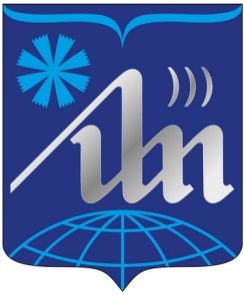 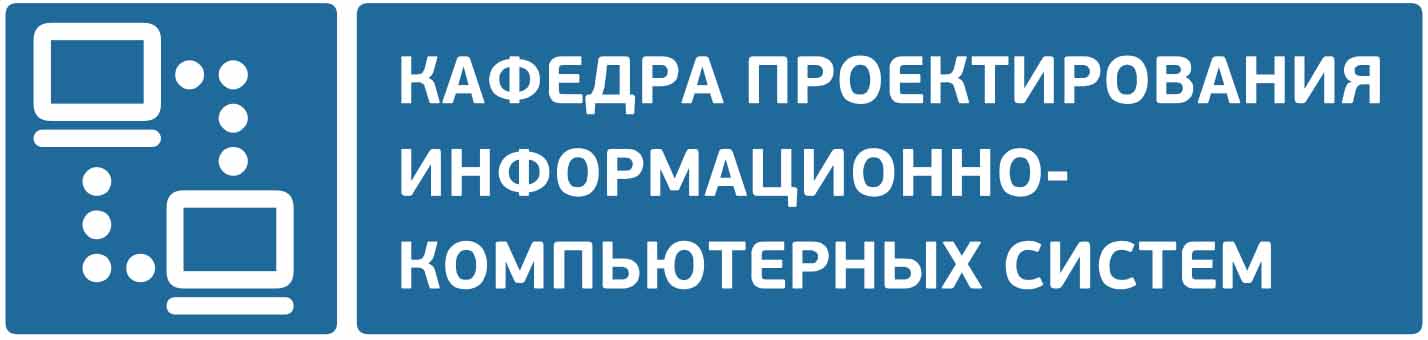 